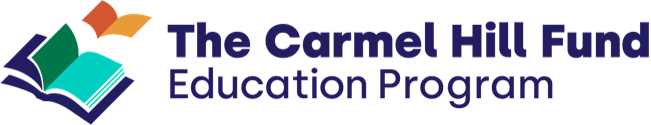 ACCELERATED READERStudent Quizzing1. Students login to their accounts (https://hosted5.renlearn.com/17870)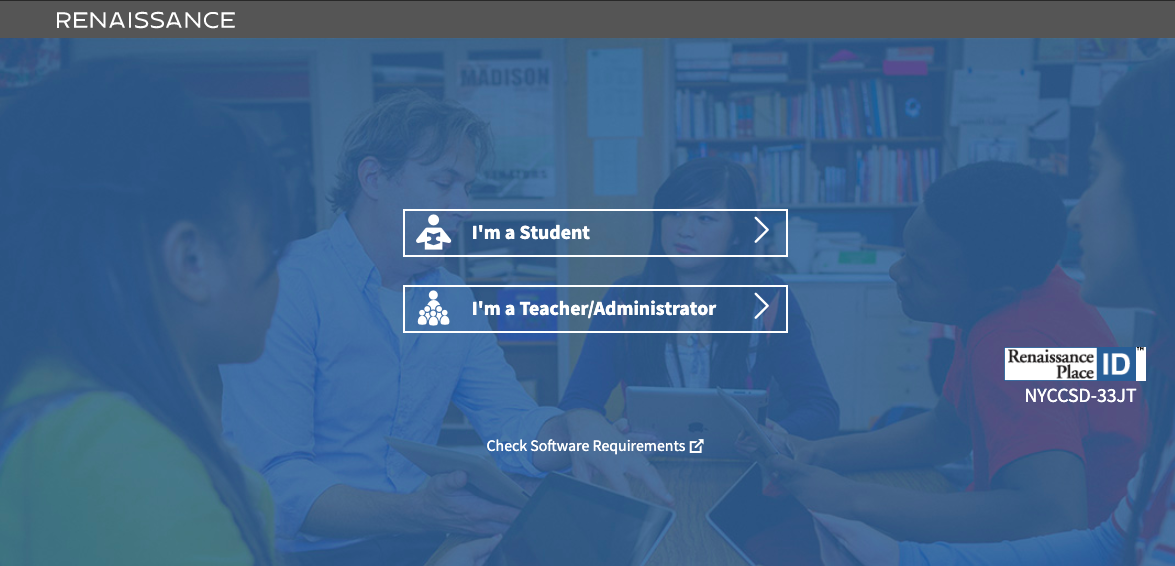 2. Click on Take a Quiz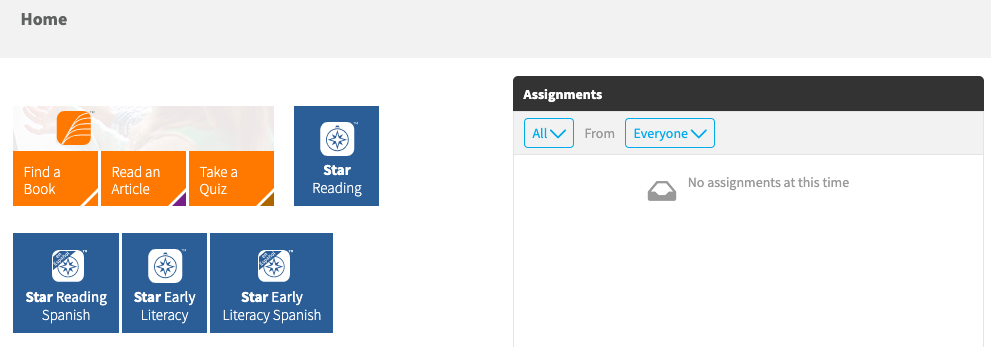 3. Type in the Title or Quiz Number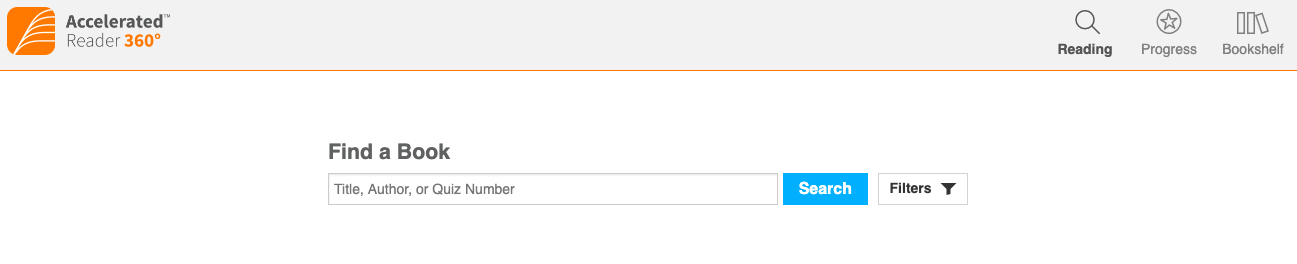 4. When you find the book, Click Take Quiz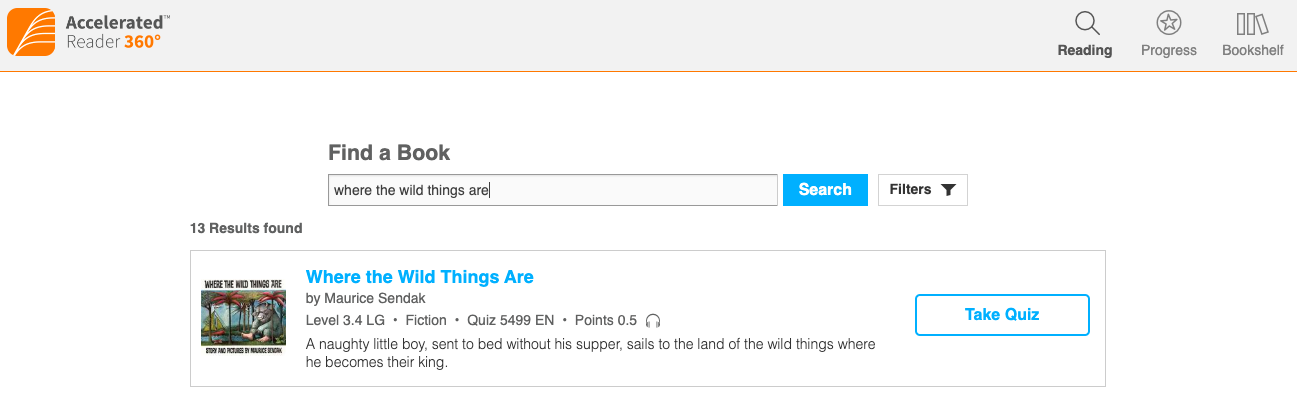 5. Select how you experienced the book and then click Start Quiz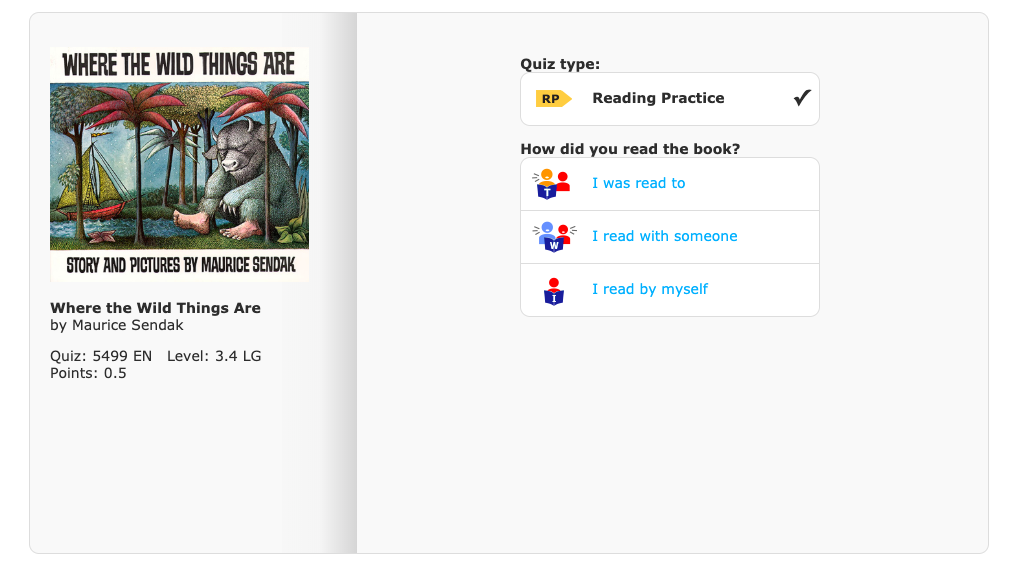 * Note: 3rd – 8th Grade students are required to read 80% of their books independently and must select I read by myself8. After completing the quiz, report how you like the book. 1 Star = a little, 4 Stars = a lot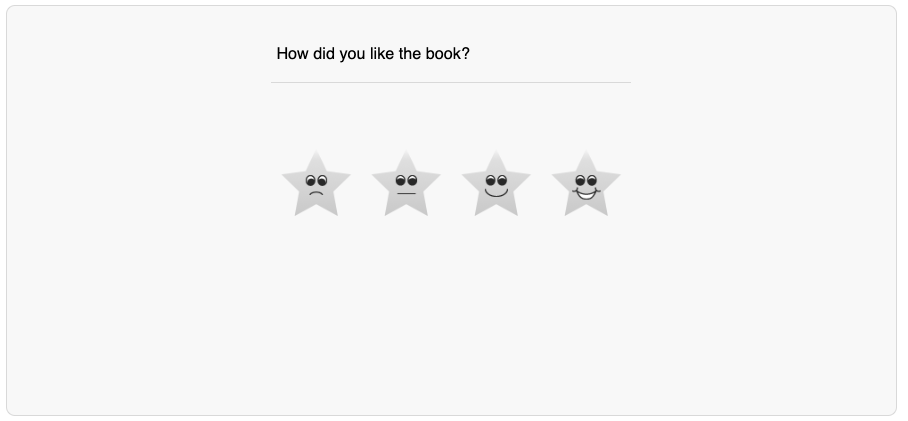 9. See how you did, Then Review Missed Questions or Close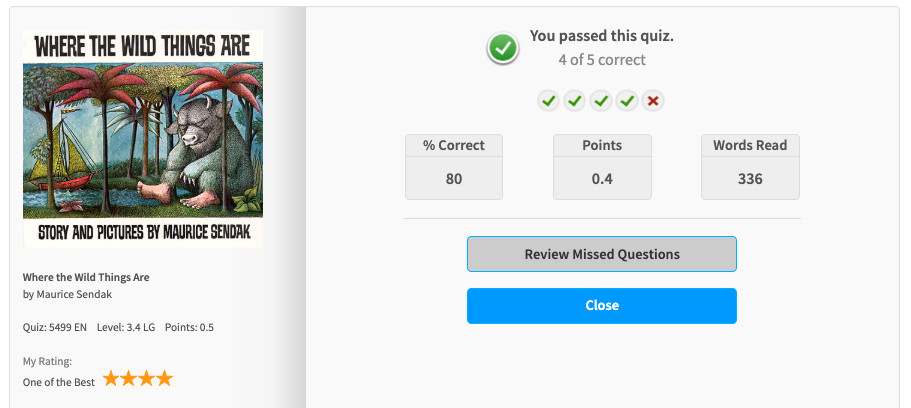 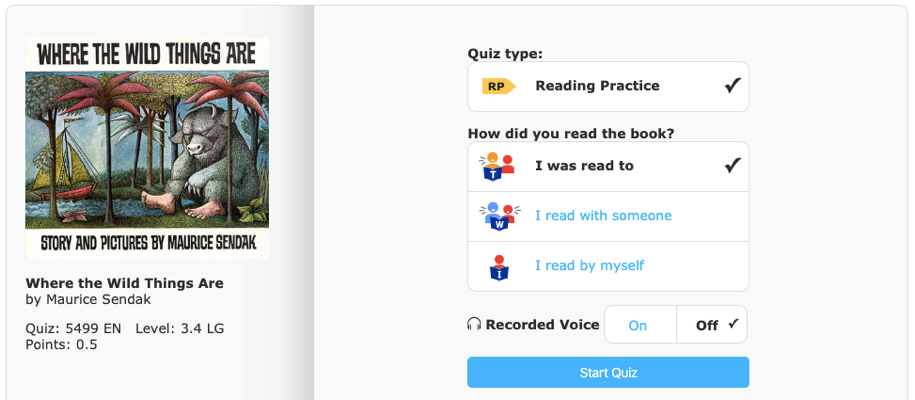 * Note: Some books will have the option for the books to be read aloud. Click On for this option.